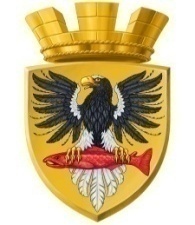 Р О С С И Й С К А Я   Ф Е Д Е Р А Ц И ЯКАМЧАТСКИЙ КРАЙП О С Т А Н О В Л Е Н И ЕАДМИНИСТРАЦИИ ЕЛИЗОВСКОГО ГОРОДСКОГО ПОСЕЛЕНИЯот  17.04.2014 г.				                 № 306-п     г. ЕлизовоО внесении изменений в постановлениеадминистрации Елизовского городского поселения  от 08.10.2010 г. № 336-П «Об утверждении положения о комиссии  по соблюдению требований к служебному поведению муниципальных служащих администрации Елизовского городского поселения и урегулированию конфликта интересов»В соответствии с Федеральным законом от 06.10.2003 №131-ФЗ «Об общих принципах организации местного самоуправления»,  Федеральным законом от 25.12.2008 № 273-ФЗ «О противодействии коррупции», Федеральным законом от 02.03.2007 г. №25-ФЗ «О муниципальной службе в Российской Федерации» Законом Камчатского края от 04.05.2008  № 58 «О муниципальной службе в Камчатском  крае», Уставом Елизовского городского поселения, Положением о муниципальных должностях, муниципальной службе в Елизовском городском поселении,  утвержденным Решением Собрания депутатов Елизовского городского поселения от 28.06.2012 г. № 320 (с изменениями),              ПОСТАНОВЛЯЮ:Приложение 2 к постановлению администрации Елизовского городского поселения от 08.10.2010 г. № 336-п «Об утверждении положения о комиссии по соблюдению требований к служебному поведению муниципальных  служащих администрации Елизовского городского поселения и урегулированию конфликта интересов» изложить в новой редакции согласно приложению к данному постановлению.2. Управлению делами администрации Елизовского городского поселения  опубликовать (обнародовать) настоящее постановление, разместить на официальном сайте администрации Елизовского городского поселения в сети Интернет.3. Настоящее постановление вступает в  силу после его официального опубликования (обнародования).4. Контроль за исполнением настоящего постановления оставляю за собой.Глава администрацииЕлизовского городского поселения	                                            Л.Н. Шеметова									       Приложение к постановлению									      администрации Елизовского									      городского поселения 									      от 17.04.2014 г. № 306-п							             «Приложение 2 к постановлению								администрации Елизовского городского								поселения от 08.10.2010 г. №336-ПКомиссияпо соблюдению требований к служебному поведению муниципальных служащих администрации Елизовского городского поселенияи урегулированию конфликта интересов	Шеметова Л.Н. - председатель комиссии, Глава администрации Елизовского городского поселения;	Авдошенко В.И. - заместитель председателя комиссии, заместитель Главы администрации Елизовского городского поселения;	Горбачева М.В. - секретарь комиссии, главный специалист-эксперт юридического отдела Управления делами администрации Елизовского городского поселения;	Члены комиссии:	Кибиткина В.В. - заместитель руководителя Управления территориального развития и тарифного регулирования администрации Елизовского городского поселения - начальник отдела инвестиционной политики и предпринимательства;	Острога М.Г. - руководитель Управления финансов администрации Елизовского городского поселения;	Хачикян С.А. - начальник отдела по культуре, молодежной политике, физической культуре и спорту администрации Елизовского городского поселения;	Назаренко Т.С. - руководитель Управления делами администрации Елизовского городского поселения;	Чернявская  А.И. - начальник  юридического отдела Управления делами администрации Елизовского городского поселения.»